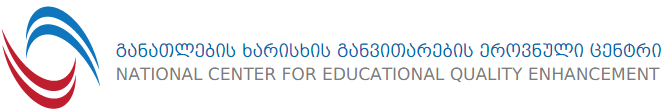 დანართიპროფესიული საგანმანათლებლო დაწესებულების ავტორიზაციის სტატუსის მოპოვების თაობაზე ადმინისტრაციული წარმოების ფარგლებში ავტორიზაციის ექსპერტთა ჯგუფის დასკვნაI. ინფორმაცია დაწესებულების შესახებდაწესებულების  სახელწოდება: --------------------------------------------------------------------------ორგანიზაციულ-სამართლებრივი ფორმა: ---------------------------------------------------------------საიდენტიფიკაციო კოდი: ----------------------------------------------------------------------------------სახე:  II. ვიზიტის საერთო მიმოხილვამოკლედ აღწერეთ ავტორიზაციის პირობების შემოწმების ვიზიტი. III. ავტორიზაციის პირველ, მე-3, მე-4 და მე-5 სტანდარტებთან შესაბამისობის ცხრილიIV. საუკეთესო გამოცდილების საერთო მიმოხილვა		 გთხოვთ, მოიყვანოთ საუკეთესო გამოცდილების მაგალითი/ები, ასეთის არსებობის შემთხვევაში.		V. არსებობის შემთხვევაში, წინა ვიზიტის ფარგლებში გაცემული რეკომენდაციების შესრულების შეფასება და აღწერაგთხოვთ, ასახოთ თუ რამდენად გაითვალისწინა დაწესებულებამ წინა ვიზიტის ფარგლებში გაცემული რეკომენდაციები და არ გათვალისწინების შემთხვევაში დააფიქსირეთ შესაბამისი მიზეზები, რომელთაც წარმოგიდგენთ დაწესებულება.VI. გამოვლენილი ხარვეზების შეჯამება გთხოვთ, გადმოიტანოთ ყველა ხარვეზი (სტანდარტთან შეუსაბამობა), რომლებიც გამოვლინდა ვიზიტის პერიოდში კომპონენტის მითითებით.VII. რეკომენდაციების შეჯამებაგთხოვთ, გადმოიტანოთ ყველა რეკომენდაცია, რომლებიც მიეცა დაწესებულებას სტანდარტებთან უკეთ შესაბამისობის უზრუნველსაყოფად, კომპონენტის მითითებით.    VIII. სტანდარტების შეფასება    კოლეჯის მისია და სტრატეგიული განვითარება1.1 პროფესიული საგანმანათლებლო დაწესებულების მისია      1.1.1 პსდ-ს გააზრებული აქვს საკუთარი ადგილი და როლი საგანმანათლებლო სივრცეშიპსდ-ს მისია შეესაბამება პროფესიული განათლების მიზნებს;მისიით განსაზღვრულია დაწესებულების საქმიანობის ძირითადი მიმართულებები (პროფილი), მისი მახასიათებლები და როლი განათლების სისტემაში, რომლებიც განასხვავებენ მას სხვა პსდ-სგან;დაწესებულების მისიიდან გამომდინარე განსაზღვრულია დაწესებულების ხედვა და ღირებულებები; მისია, ხედვა და ღირებულებები გაზიარებულია დაინტერესებული მხარეების მიერ და საჯაროდაა ხელმისაწვდომი.კომპონენტის/კრიტერიუმის მოთხოვნებთან შესაბამისობის აღწერითი მიმოხილვა და ანალიზი:	..................................................................................................................................................................................................................................................................................................................................................................................................................................................................................................................................................................................................................................................................................................................................................................................................................................................................................................................................................................................................................................................................................................................................................................................................................დასტურდება (მტკიცებულება/ინდიკატორები):კომპონენტის/კრიტერიუმის მტკიცებულებები/ინდიკატორები შესაბამისი დოკუმენტებისა და ინტერვიუს შედეგების ჩათვლით..............................................................................................................................................................................................................................................................................................................................................................................................................................................................................................................................................................................................................................................................................................................................შეფასება:გთხოვთ,  შესაბამისი გრაფის მონიშვნით, გამოხატოთ საკუთარი პოზიცია დაწესებულების სტანდარტის მოცემულ კომპონენტთან მიმართებით შესაბამისობის შესახებ.შესაძლებელია მხოლოდ ერთი გრაფის მონიშვნა. შეესაბამება მეტწილად შეესაბამება ნაწილობრივ შეესაბამება არ შეესაბამება1.2 პსდ-ს სტრატეგიული განვითარება      1.2.1 პსდ-ში დანერგილია დაგეგმვის პრაქტიკაპსდ განსაზღვრავს სტრატეგიული დაგეგმარების, მონიტორინგისა და შეფასების მეთოდოლოგიას, რომლითაც ხელმძღვანელობს შვიდწლიანი, ციკლური სტრატეგიული განვითარებისა და ერთწლიანი სამოქმედო გეგმების შემუშავებისას;სტრატეგიული დაგეგმარება თანამონაწილეობითი პროცესია და ითვალისწინებს ქვეყნის/რეგიონის/თემის პრიორიტეტებს და დაინტერესებული მხარეების მოლოდინს; დაგეგმვისას დაწესებულება განსაზღვრავს მისიასთან თავსებად მიზნებს, ამ მიზნების შესაბამის ამოცანებს, განხორციელების ვადებს და შესრულების ინდიკატორებს; ასევე სამოქმედო გეგმის შედგენისას დაწესებულება განსაზღვრავს განსახორციელებელ აქტივობებს და საჭირო რესურსებს.კომპონენტის/კრიტერიუმის მოთხოვნებთან შესაბამისობის აღწერითი მიმოხილვა და ანალიზი:	..................................................................................................................................................................................................................................................................................................................................................................................................................................................................................................................................................................................................................................................................................................................................................................................................................................................................................................................................................................................................................................................................................................................................................................................................................დასტურდება (მტკიცებულება/ინდიკატორები):კომპონენტის/კრიტერიუმის მტკიცებულებები/ინდიკატორები შესაბამისი დოკუმენტებისა და ინტერვიუს შედეგების ჩათვლით..............................................................................................................................................................................................................................................................................................................................................................................................................................................................................................................................................................................................................................................................................................................................შეფასება:გთხოვთ,  შესაბამისი გრაფის მონიშვნით, გამოხატოთ საკუთარი პოზიცია დაწესებულების სტანდარტის მოცემულ კომპონენტთან მიმართებით შესაბამისობის შესახებ.შესაძლებელია მხოლოდ ერთი გრაფის მონიშვნა. შეესაბამება მეტწილად შეესაბამება ნაწილობრივ შეესაბამება არ შეესაბამება1.2.2 პსდ-ში მოქმედებს გეგმების მონიტორინგისა და შეფასების სისტემაპსდ ახორციელებს სტრატეგიული განვითარების და სამოქმედო გეგმების შესრულების მონიტორინგს და შეფასებას, მათ შორის დაინტერესებული მხარეების უკუკავშირის გათვალისწინებით;პსდ სათანადოდ რეაგირებს შეფასების შედეგებზე; სამოქმედო გეგმის შესრულების შედეგები საჯაროდ ხელმისაწვდომია.კომპონენტის/კრიტერიუმის მოთხოვნებთან შესაბამისობის აღწერითი მიმოხილვა და ანალიზი:	..................................................................................................................................................................................................................................................................................................................................................................................................................................................................................................................................................................................................................................................................................................................................................................................................................................................................................................................................................................................................................................................................................................................................................................................................................დასტურდება (მტკიცებულება/ინდიკატორები):კომპონენტის/კრიტერიუმის მტკიცებულებები/ინდიკატორები შესაბამისი დოკუმენტებისა და ინტერვიუს შედეგების ჩათვლით..............................................................................................................................................................................................................................................................................................................................................................................................................................................................................................................................................................................................................................................................................................................................შეფასება:გთხოვთ,  შესაბამისი გრაფის მონიშვნით, გამოხატოთ საკუთარი პოზიცია დაწესებულების სტანდარტის მოცემულ კომპონენტთან მიმართებით შესაბამისობის შესახებ.შესაძლებელია მხოლოდ ერთი გრაფის მონიშვნა. შეესაბამება მეტწილად შეესაბამება ნაწილობრივ შეესაბამება არ შეესაბამებაპროფესიული სტუდენტები და მათი მხარდაჭერის ღონისძიებები      3.1 პროფესიული სტუდენტების  უფლებების დაცვა            3.1.1 პროფესიული სტუდენტების უფლებები და კანონიერი ინტერესები დაცულიაპსდ-ს შიდა რეგულაციებით უზრუნველყოფილია კანონით გათვალისწინებული პროფესიული სტუდენტის უფლებების დაცვა და გარანტიების უზრუნველყოფა;პროფესიული სტუდენტები იცნობენ და იყენებენ მათ უფლებებსა და კანონიერი ინტერესების დაცვის მექანიზმებს;პროფესიული სტუდენტები ინფორმირებულნი არიან შეფასების სისტემის შესახებ და საჭიროების შემთხვევაში, სარგებლობენ შეფასების შედეგების გასაჩივრების მექანიზმით;პსდ-სა და პროფესიულ სტუდენტს შორის გაფორმებული ხელშეკრულებით დაცულია პროფესიული სტუდენტის უფლებები და კანონიერი ინტერესები, მათ შორის გათვალისწინებულია არასრულწლოვან პირებთან ხელშეკრულების დადების სპეციფიკა;პსდ ინდივიდუალურ სასწავლო გეგმებს შეიმუშავებს და განახორციელებს შესაბამის პროფესიულ სტუდენტთა ჩართულობითა და მათი ინტერესების გათვალისწინებით, მოქმედი კანონმდებლობის შესაბამისად.კომპონენტის/კრიტერიუმის მოთხოვნებთან შესაბამისობის აღწერითი მიმოხილვა და ანალიზი:	..................................................................................................................................................................................................................................................................................................................................................................................................................................................................................................................................................................................................................................................................................................................................................................................................................................................................................................................................................................................................................................................................................................................................................................................................................დასტურდება (მტკიცებულება/ინდიკატორები):კომპონენტის/კრიტერიუმის მტკიცებულებები/ინდიკატორები შესაბამისი დოკუმენტებისა და ინტერვიუს შედეგების ჩათვლით..............................................................................................................................................................................................................................................................................................................................................................................................................................................................................................................................................................................................................................................................................................................................შეფასება:გთხოვთ,  შესაბამისი გრაფის მონიშვნით, გამოხატოთ საკუთარი პოზიცია დაწესებულების სტანდარტის მოცემულ კომპონენტთან მიმართებით შესაბამისობის შესახებ.შესაძლებელია მხოლოდ ერთი გრაფის მონიშვნა. შეესაბამება მეტწილად შეესაბამება ნაწილობრივ შეესაბამება არ შეესაბამება      3.2 პროფესიული სტუდენტების  მხარდაჭერის ღონისძიებები      3.2.1 პსდ-ში ფუნქციონირებს პროფესიული სტუდენტების მხარდაჭერის მომსახურებაპროფესიული სტუდენტი პსდ-სგან იღებს სათანადო კონსულტაციასა და მხარდაჭერას აკადემიური მიღწევების გასაუმჯობესებლად;პსდ სწავლის დაწყების მომენტიდან ხელს უწყობს პროფესიულ სტუდენტთა ადაპტაციას სასწავლო გარემოსთან; პსდ პროფესიულ სტუდენტს გონივრულ ვადაში უწევს ადმინისტრაციულ მხარდაჭერას;პსდ უზრუნველყოფს დამატებითი/არაფორმალური აქტივობების წახალისებასა და პროფესიული სტუდენტების ინიციატივების მხარდაჭერას;პროფესიულ სტუდენტთა უკუკავშირის საფუძველზე დაწესებულება აუმჯობესებს პროფესიული სტუდენტების მომსახურეობას.კომპონენტის/კრიტერიუმის მოთხოვნებთან შესაბამისობის აღწერითი მიმოხილვა და ანალიზი:	..................................................................................................................................................................................................................................................................................................................................................................................................................................................................................................................................................................................................................................................................................................................................................................................................................................................................................................................................................................................................................................................................................................................................................................................................................დასტურდება (მტკიცებულება/ინდიკატორები):კომპონენტის/კრიტერიუმის მტკიცებულებები/ინდიკატორები შესაბამისი დოკუმენტებისა და ინტერვიუს შედეგების ჩათვლით..............................................................................................................................................................................................................................................................................................................................................................................................................................................................................................................................................................................................................................................................................................................................შეფასება:გთხოვთ,  შესაბამისი გრაფის მონიშვნით, გამოხატოთ საკუთარი პოზიცია დაწესებულების სტანდარტის მოცემულ კომპონენტთან მიმართებით შესაბამისობის შესახებ.შესაძლებელია მხოლოდ ერთი გრაფის მონიშვნა. შეესაბამება მეტწილად შეესაბამება ნაწილობრივ შეესაბამება არ შეესაბამება3.2.2 პსდ-ში ფუნქციონირებს კარიერული მხარდაჭერის მომსახურებაკარიერული მხარდაჭერის მომსახურება ხელმისაწვდომია არსებული და პოტენციური პროფესიული სტუდენტებისთვის; პსდ მუდმივად აწვდის პროფესიულ სტუდენტებს და კურსდამთავრებულებს განახლებულ ინფორმაციას დასაქმების შესაძლებლობებთან/ვაკანსიებთან და შემდგომი კარიერული განვითარების შესაძლებლობებთან დაკავშირებით;პსდ პერიოდულად ატარებს კვლევას პროფესიული სტუდენტების და კურსდამთავრებულების დასაქმებასთან დაკავშირებით;კარიერული მომსახურების კვლევის შედეგად მიღებული უკუკავშირის საფუძველზე დაწესებულება აუმჯობესებს მომსახურების ხარისხს.კომპონენტის/კრიტერიუმის მოთხოვნებთან შესაბამისობის აღწერითი მიმოხილვა და ანალიზი:	..................................................................................................................................................................................................................................................................................................................................................................................................................................................................................................................................................................................................................................................................................................................................................................................................................................................................................................................................................................................................................................................................................................................................................................................................................დასტურდება (მტკიცებულება/ინდიკატორები):კომპონენტის/კრიტერიუმის მტკიცებულებები/ინდიკატორები შესაბამისი დოკუმენტებისა და ინტერვიუს შედეგების ჩათვლით..............................................................................................................................................................................................................................................................................................................................................................................................................................................................................................................................................................................................................................................................................................................................შეფასება:გთხოვთ,  შესაბამისი გრაფის მონიშვნით, გამოხატოთ საკუთარი პოზიცია დაწესებულების სტანდარტის მოცემულ კომპონენტთან მიმართებით შესაბამისობის შესახებ.შესაძლებელია მხოლოდ ერთი გრაფის მონიშვნა. შეესაბამება მეტწილად შეესაბამება ნაწილობრივ შეესაბამება არ შეესაბამებაადამიანური რესურსები      4.1 პერსონალის და პროცესების მართვა            4.1.1 პსდ-ს ორგანიზაციული სტრუქტურა უზრუნველყოფს დასახული მიზნების მიღწევასპსდ-ში მოქმედი სტრუქტურული ერთეულების/პირების ფუნქციები მკაფიოდაა განსაზღვრული;პსდ-ს სტრუქტურულ ერთეულებს შორის ფუნქციებისა და პასუხისმგებლობების განაწილება ხელს უწყობს პსდ-ს ძირითადი საქმიანობის განხორციელებას;პსდ-ში მოქმედი ხარისხის უზრუნველყოფაზე პასუხისმგებელი სტრუქტურული ერთეულების/პირების ფუნქციები გამორიცხავს ინტერესთა კონფლიქტს.კომპონენტის/კრიტერიუმის მოთხოვნებთან შესაბამისობის აღწერითი მიმოხილვა და ანალიზი:	..................................................................................................................................................................................................................................................................................................................................................................................................................................................................................................................................................................................................................................................................................................................................................................................................................................................................................................................................................................................................................................................................................................................................................................................................................დასტურდება (მტკიცებულება/ინდიკატორები):კომპონენტის/კრიტერიუმის მტკიცებულებები/ინდიკატორები შესაბამისი დოკუმენტებისა და ინტერვიუს შედეგების ჩათვლით..............................................................................................................................................................................................................................................................................................................................................................................................................................................................................................................................................................................................................................................................................................................................შეფასება:გთხოვთ,  შესაბამისი გრაფის მონიშვნით, გამოხატოთ საკუთარი პოზიცია დაწესებულების სტანდარტის მოცემულ კომპონენტთან მიმართებით შესაბამისობის შესახებ.შესაძლებელია მხოლოდ ერთი გრაფის მონიშვნა. შეესაბამება მეტწილად შეესაბამება ნაწილობრივ შეესაბამება არ შეესაბამება      4.1.2 პსდ-ს პერსონალის მართვის პოლიტიკა უზრუნველყოფს ორგანიზაციის განვითარებასპსდ-ში პერსონალის მართვის პროცესები ხორციელდება მოქმედი კანონმდებლობისა და დაწესებულების მიერ დადგენილი პირობების, მათ შორის შინაგანაწესის, შესაბამისად. პსდ-ს პერსონალის შერჩევის პოლიტიკა და პროცედურები უზრუნველყოფს პოზიციის შესაბამისი კვალიფიკაციის კადრების მოზიდვასა და დასაქმებას ობიექტურობის და გამჭვირვალობის პრინციპის დაცვით;პერსონალის კვალიფიკაცია შეესაბამება დაკავებულ თანამდებობას;პსდ-ს პერსონალის მართვის პოლიტიკა და ორგანიზაციული კულტურა ეფუძნება მონაწილეობითი და გუნდური მუშაობის პრინციპებს.კომპონენტის/კრიტერიუმის მოთხოვნებთან შესაბამისობის აღწერითი მიმოხილვა და ანალიზი:	..................................................................................................................................................................................................................................................................................................................................................................................................................................................................................................................................................................................................................................................................................................................................................................................................................................................................................................................................................................................................................................................................................................................................................................................................................დასტურდება (მტკიცებულება/ინდიკატორები):კომპონენტის/კრიტერიუმის მტკიცებულებები/ინდიკატორები შესაბამისი დოკუმენტებისა და ინტერვიუს შედეგების ჩათვლით..............................................................................................................................................................................................................................................................................................................................................................................................................................................................................................................................................................................................................................................................................................................................შეფასება:გთხოვთ,  შესაბამისი გრაფის მონიშვნით, გამოხატოთ საკუთარი პოზიცია დაწესებულების სტანდარტის მოცემულ კომპონენტთან მიმართებით შესაბამისობის შესახებ.შესაძლებელია მხოლოდ ერთი გრაფის მონიშვნა. შეესაბამება მეტწილად შეესაბამება ნაწილობრივ შეესაბამება არ შეესაბამება      4.2 პერსონალის განვითარება            4.2.1 პსდ-ს მართვის პოლიტიკა ორიენტირებულია პერსონალის განვითარებაზეპსდ უზრუნველყოფს პერსონალის საქმიანობის შეფასებას და პროფესიული განვითარების საჭიროებათა კვლევას; პერსონალის განვითარება ხორციელდება პსდ-ს მიერ გამოვლენილი საჭიროებების შესაბამისად შემუშავებული გეგმის მიხედვით;პსდ უზრუნველყოფს პროფესიული განათლების მასწავლებლის პროფესიული განვითარებისა და კარიერული წინსვლის ხელშეწყობას კანონმდებლობით დადგენილი წესით;პსდ უზრუნველყოფს ახალი თანამშრომლების ინტეგრაციას სამუშაო გარემოსთან;პსდ-ში წახალისებულია პერსონალის განვითარებასთან დაკავშირებული ინიციატივები.კომპონენტის/კრიტერიუმის მოთხოვნებთან შესაბამისობის აღწერითი მიმოხილვა და ანალიზი:	..................................................................................................................................................................................................................................................................................................................................................................................................................................................................................................................................................................................................................................................................................................................................................................................................................................................................................................................................................................................................................................................................................................................................................................................................................დასტურდება (მტკიცებულება/ინდიკატორები):კომპონენტის/კრიტერიუმის მტკიცებულებები/ინდიკატორები შესაბამისი დოკუმენტებისა და ინტერვიუს შედეგების ჩათვლით..............................................................................................................................................................................................................................................................................................................................................................................................................................................................................................................................................................................................................................................................................................................................შეფასება:გთხოვთ,  შესაბამისი გრაფის მონიშვნით, გამოხატოთ საკუთარი პოზიცია დაწესებულების სტანდარტის მოცემულ კომპონენტთან მიმართებით შესაბამისობის შესახებ.შესაძლებელია მხოლოდ ერთი გრაფის მონიშვნა. შეესაბამება მეტწილად შეესაბამება ნაწილობრივ შეესაბამება არ შეესაბამებამატერიალური, საინფორმაციო და ფინანსური რესურსები         5.1 მატერიალური რესურსები და ინფრასტრუქტურა            5.1.1 პსდ-ს მატერიალური რესურსი და ინფრასტრუქტურა ხელს უწყობს მისი ძირითადი საქმიანობის განხორციელებასდაწესებულების საქმიანობა უზრუნველყოფილია შესაბამისი ინფრასტრუქტურითა და მატერიალური რესურსით მინიმუმ ავტორიზაციის ვადით;დაწესებულების ინფრასტრუქტურა, მათ შორის საერთო სარგებლობის სივრცეები და მატერიალური რესურსი დაწესებულების მიერ დადგენილი წესით ხელმისაწვდომია პროფესიული სტუდენტებისთვის;დაწესებულების მართლზომიერ მფლობელობაში არსებული ყველა სივრცეში დაცულია და სანიტარულ-ჰიგიენური ნორმები;შენობა-ნაგებობა უზრუნველყოფილია ცენტრალური გათბობის სისტემით;დაწესებულებაში მოქმედებს კანონმდებლობით დადგენილი შრომის უსაფრთოხების უზრუნველყოფის მექანიზმები; დაწესებულებაში მოქმედებს სასწავლო პროცესის საჭირო მასალებითა და ნედლეულით შეუფერხებელი უზრუნველყოფის მექანიზმები;ხარისხის უზრუნველყოფის შიდა მექანიზმი ითვალისწინებს დაწესებულების რესურსების რეგულარულ შეფასებასა და განვითარებას;პსდ-ს შენობა-ნაგებობაში მოწყობილია გამიჯნული სანიტარული კვანძები, რომლებიც მუდმივად მარაგდება წყლით, აქვს უწყვეტი განათება და ვენტილაცია, სათანადოდ მოწესრიგებულია, უზრუნველყოფს პირადი ჰიგიენის დაცვის შესაძლებლობას და ხელმისაწვდომია ყველა პროფესიული სტუდენტისთვის, მათ შორის შშმ სტუდენტებისთვის;ყველა სასწავლო ფართს და ბიბლიოთეკის სამკითხველო დარბაზს აქვს როგორც ბუნებრივი (გარდა სპეციფიური მიზნებისთვის გამოყენებული აუდიტორიებისა), ისე ხელოვნური განათების შესაძლებლობა;სათავსოებისა და სივრცეების განლაგება ხელს უწყობს საგანმანათლებლო და ადმინისტრაციული პროცესის წარმართვას;მომხმარებლისთვის ხელმისაწვდომია პსდ-ს ბიბლიოთეკის როგორც მატერიალური, ასევე ელექტრონული საგანმანათლებლო რესურსი, რომელიც დამუშავებულია საბიბლიოთეკო წესის შესაბამისად.კომპონენტის/კრიტერიუმის მოთხოვნებთან შესაბამისობის აღწერითი მიმოხილვა და ანალიზი:	..................................................................................................................................................................................................................................................................................................................................................................................................................................................................................................................................................................................................................................................................................................................................................................................................................................................................................................................................................................................................................................................................................................................................................................................................................დასტურდება (მტკიცებულება/ინდიკატორები):კომპონენტის/კრიტერიუმის მტკიცებულებები/ინდიკატორები შესაბამისი დოკუმენტებისა და ინტერვიუს შედეგების ჩათვლით..............................................................................................................................................................................................................................................................................................................................................................................................................................................................................................................................................................................................................................................................................................................................შეფასება:გთხოვთ,  შესაბამისი გრაფის მონიშვნით, გამოხატოთ საკუთარი პოზიცია დაწესებულების სტანდარტის მოცემულ კომპონენტთან მიმართებით შესაბამისობის შესახებ.შესაძლებელია მხოლოდ ერთი გრაფის მონიშვნა. შეესაბამება მეტწილად შეესაბამება ნაწილობრივ შეესაბამება არ შეესაბამება          5.1.2 პსდ-ში დაცულია პერსონალისა და პროფესიული სტუდენტების უსაფრთხოებადაწესებულების მართლზომიერ მფლობელობაში არსებულ ყველა ფართში დაცულია უსაფრთხოების ზომები;დაწესებულებაში მოქმედებს პირველადი გადაუდებელი დახმარების აღმოჩენის მექანიზმები;დაწესებულებაში მოქმედებს საგანგებო სიტუაციების მართვის მექანიზმი; დაწესებულება საგანმანათლებლო მიზნებისათვის გამოყენებულ მის საკუთრებაში/მფლობელობაში არსებულ მთელ პერიმეტრზე უზრუნველყოფს წესრიგის დაცვას.კომპონენტის/კრიტერიუმის მოთხოვნებთან შესაბამისობის აღწერითი მიმოხილვა და ანალიზი:	..................................................................................................................................................................................................................................................................................................................................................................................................................................................................................................................................................................................................................................................................................................................................................................................................................................................................................................................................................................................................................................................................................................................................................................................................................დასტურდება (მტკიცებულება/ინდიკატორები):კომპონენტის/კრიტერიუმის მტკიცებულებები/ინდიკატორები შესაბამისი დოკუმენტებისა და ინტერვიუს შედეგების ჩათვლით..............................................................................................................................................................................................................................................................................................................................................................................................................................................................................................................................................................................................................................................................................................................................შეფასება:გთხოვთ,  შესაბამისი გრაფის მონიშვნით, გამოხატოთ საკუთარი პოზიცია დაწესებულების სტანდარტის მოცემულ კომპონენტთან მიმართებით შესაბამისობის შესახებ.შესაძლებელია მხოლოდ ერთი გრაფის მონიშვნა. შეესაბამება მეტწილად შეესაბამება ნაწილობრივ შეესაბამება არ შეესაბამება      5.2 საინფორმაციო რესურსები      5.2.1 პსდ-ს ინფორმაციული ტექნოლოგიების ინფრასტრუქტურა ხელს უწყობს მისი ძირითადი საქმიანობის განხორციელებასპსდ-ში შექმნილი IT ინფორმაციის ტექნოლოგიების ინფრასტრუქტურა შეესაბამება დაწესებულების პროცესებს;პსდ ახორციელებს საინფორმაციო ტექნოლოგიების IT რისკების მართვას;დაწესებულება უზრუნველყოფს პერსონალურ მონაცემთა დაცვას;პსდ აფასებს საინფორმაციო ინფრასტრუქტურისა და IT პროცესების სისტემის ეფექტიანობას;პროფესიული სტუდენტებისა და პერსონალისათვის მუდმივად ხელმისაწვდომია პსდ-ს IT ინფორმაციული ტექნოლოგიების ინფრასტრუქტურა და მომსახურება;პსდ უზრუნველყოფს პროფესიულ სტუდენტთა და პერსონალის ინფორმირებას ერთიანი ელექტრონული საკომუნიკაციო მექანიზმით/სისტემით.კომპონენტის/კრიტერიუმის მოთხოვნებთან შესაბამისობის აღწერითი მიმოხილვა და ანალიზი:	..................................................................................................................................................................................................................................................................................................................................................................................................................................................................................................................................................................................................................................................................................................................................................................................................................................................................................................................................................................................................................................................................................................................................................................................................................დასტურდება (მტკიცებულება/ინდიკატორები):კომპონენტის/კრიტერიუმის მტკიცებულებები/ინდიკატორები შესაბამისი დოკუმენტებისა და ინტერვიუს შედეგების ჩათვლით..............................................................................................................................................................................................................................................................................................................................................................................................................................................................................................................................................................................................................................................................................................................................შეფასება:გთხოვთ,  შესაბამისი გრაფის მონიშვნით, გამოხატოთ საკუთარი პოზიცია დაწესებულების სტანდარტის მოცემულ კომპონენტთან მიმართებით შესაბამისობის შესახებ.შესაძლებელია მხოლოდ ერთი გრაფის მონიშვნა. შეესაბამება მეტწილად შეესაბამება ნაწილობრივ შეესაბამება არ შეესაბამება5.2.2 პსდ-ში საქმისწარმოება მიმდინარეობს მოქმედი კანონმდებლობის შესაბამისადპსდ-ში მოქმედებს კანონმდებლობასთან შესაბამისი საქმისწარმოების წესი;პსდ-ს მართვაში გამოიყენება თანამედროვე ტექნოლოგიები, მათ შორის, ელექტრონული საქმისწარმოებისთვის; პსდ უზრუნველყოფს პროფესიული განათლების მართვის საინფორმაციო სისტემაში სრულყოფილი ინფორმაციის კანონმდებლობით დადგენილი წესით შეტანას;პსდ დროულად აწვდის ანგარიშებს, უკუკავშირსა და ინფორმაციას საგანმანათლებლო საქმიანობაზე კონტროლის განმახორციელებელ უწყებებს და თანამშრომლობს მათთან.კომპონენტის/კრიტერიუმის მოთხოვნებთან შესაბამისობის აღწერითი მიმოხილვა და ანალიზი:	..................................................................................................................................................................................................................................................................................................................................................................................................................................................................................................................................................................................................................................................................................................................................................................................................................................................................................................................................................................................................................................................................................................................................................................................................................დასტურდება (მტკიცებულება/ინდიკატორები):კომპონენტის/კრიტერიუმის მტკიცებულებები/ინდიკატორები შესაბამისი დოკუმენტებისა და ინტერვიუს შედეგების ჩათვლით..............................................................................................................................................................................................................................................................................................................................................................................................................................................................................................................................................................................................................................................................................................................................შეფასება:გთხოვთ,  შესაბამისი გრაფის მონიშვნით, გამოხატოთ საკუთარი პოზიცია დაწესებულების სტანდარტის მოცემულ კომპონენტთან მიმართებით შესაბამისობის შესახებ.შესაძლებელია მხოლოდ ერთი გრაფის მონიშვნა. შეესაბამება მეტწილად შეესაბამება ნაწილობრივ შეესაბამება არ შეესაბამება5.2.3 პსდ მიზანმიმართულად წარმართავს საზოგადოებასთან ურთიერთობასპსდ-ს ოფიციალური ვებგვერდი და სოციალური ქსელის გვერდი ასრულებს საკომუნიკაციო და საინფორმაციო ფუნქციას და ითვალისწინებს ინფორმაციის გონივრულ ვადაში მიღების ინტერესს;დაწესებულებას, რომლის მისიაშიც განსაზღვრულია საერთაშორისო თანამშრომლობის პრიორიტეტი ან უცხოენოვანი პროგრამის განხორციელება, აქვს იმ ენის შესაბამისი ვებგვერდიც, რომელზეც ახორციელებს სწავლებას;პსდ უზრუნველყოფს მისი საქმიანობის, მათ შორის მის მიერ განხორციელებული საგანმანათლებლო პროგრამების შესახებ მხოლოდ სანდო და უტყუარი ინფორმაციის გავრცელებას;საგანმანათლებლო პროგრამების კატალოგი ემსახურება დაინტერესებული პირების ინფორმირებას პსდ-ის საგანმანათლებლო აქტივობების შესახებ;პროგრამების კატალოგი ახლდება წლიურად, ასევე პროგრამაში განხორციელებული ცვლილებების შესაბამისად;საზოგადოებასთან კომუნიკაციის პროცესში სხვადასხვა არხების შედეგად მიღებულ უკუკავშირს პსდ იყენებს მისი საქმიანობის ხარისხის გასაუმჯობესებლად.კომპონენტის/კრიტერიუმის მოთხოვნებთან შესაბამისობის აღწერითი მიმოხილვა და ანალიზი:	..................................................................................................................................................................................................................................................................................................................................................................................................................................................................................................................................................................................................................................................................................................................................................................................................................................................................................................................................................................................................................................................................................................................................................................................................................დასტურდება (მტკიცებულება/ინდიკატორები):კომპონენტის/კრიტერიუმის მტკიცებულებები/ინდიკატორები შესაბამისი დოკუმენტებისა და ინტერვიუს შედეგების ჩათვლით..............................................................................................................................................................................................................................................................................................................................................................................................................................................................................................................................................................................................................................................................................................................................შეფასება:გთხოვთ,  შესაბამისი გრაფის მონიშვნით, გამოხატოთ საკუთარი პოზიცია დაწესებულების სტანდარტის მოცემულ კომპონენტთან მიმართებით შესაბამისობის შესახებ.შესაძლებელია მხოლოდ ერთი გრაფის მონიშვნა. შეესაბამება მეტწილად შეესაბამება ნაწილობრივ შეესაბამება არ შეესაბამება      5.3 ფინანსური რესურსები      5.3.1 დაწესებულება ფინანსურად მდგრადიაპსდ-ს ფინანსური რესურსით უზრუნველყოფილია სტრატეგიული და სამოქმედო გეგმების განხორციელება;საოპერაციო ხარჯები უზრუნველყოფილია ფინანსური რესურსით;დაწესებულება უზრუნველყოფს საკუთარი ფინანსური მდგრადობის ობიექტურ შეფასებას; დაწესებულება სათანადოდ რეაგირებს შეფასების შედეგებზე.კომპონენტის/კრიტერიუმის მოთხოვნებთან შესაბამისობის აღწერითი მიმოხილვა და ანალიზი:	..................................................................................................................................................................................................................................................................................................................................................................................................................................................................................................................................................................................................................................................................................................................................................................................................................................................................................................................................................................................................................................................................................................................................................................................................................დასტურდება (მტკიცებულება/ინდიკატორები):კომპონენტის/კრიტერიუმის მტკიცებულებები/ინდიკატორები შესაბამისი დოკუმენტებისა და ინტერვიუს შედეგების ჩათვლით..............................................................................................................................................................................................................................................................................................................................................................................................................................................................................................................................................................................................................................................................................................................................შეფასება:გთხოვთ,  შესაბამისი გრაფის მონიშვნით, გამოხატოთ საკუთარი პოზიცია დაწესებულების სტანდარტის მოცემულ კომპონენტთან მიმართებით შესაბამისობის შესახებ.შესაძლებელია მხოლოდ ერთი გრაფის მონიშვნა. შეესაბამება მეტწილად შეესაბამება ნაწილობრივ შეესაბამება არ შეესაბამებაIX. ინფორმაცია პსდ-ს პროფესიული საგანმანათლებლო პროგრამის შესახებცხრილი ივსება ცალ-ცალკე თითოეული პროგრამისა და ასევე, პროგრამის განხორციელების ადგილის, განხორციელების ფორმისა და ენის მიხედვით. (ინდივიდუალურ პროგრამებად განიხილება განხორციელების ადგილისა და სწავლების ენის მიხედვით განსხვავებული პროგრამები. მაქსიმუმ 15 პროგრამა)X. პროგრამის ავტორიზაციის მე-2 სტანდარტთან შესაბამისობის ცხრილიცხრილი ივსება თითოეული პროგრამისთვის ცალ-ცალკე XI. სტანდარტის შეფასება    პროფესიული საგანმანთლებლო პროგრამის ავტორიზაციის მე-2 სტანდარტთან შესაბამისობის შეფასებაავტორიზაციის მე-2 სტანდარტის შეფასება ხორციელდება თითოეული პროგრამისთვის ცალ-ცალკე      2. საგანმანათლებლო პროგრამები      2.1 საგანმანათლებლო პროგრამის დაგეგმვა და შემუშავება      2.1.1 პროგრამა შემუშავებულია პსდ-ში დანერგილი  საგანმანათლებლო პროგრამების დაგეგმვის და შემუშავების მეთოდოლოგიის შესაბამისადპსდ-ს გადაწყვეტილება საგანმანათლებლო პროგრამის განხორციელების შესახებ ეფუძნება შესაბამის დასაბუთებას და შეესაბამება პსდ-ს მისიას და სტრატეგიული განვითარების გეგმას;საგანმანათლებლო პროგრამაზე დაშვების წინაპირობები და პროცედურები უზრუნველყოფს პროგრამაზე ისეთ პირთა დაშვებას, რომელთა წინარე ცოდნა, უნარები ან/და გამოცდილება უზრუნველყოფს პროგრამის განხორციელების ვადაში პროგრამით განსაზღვრული სწავლის შედეგების მიღწევას;პსდ საგანმანათლებლო პროგრამისთვის პროფესიულ სტუდენტთა ზღვრულ ოდენობას განსაზღვრავს შესაბამისი მეთოდოლოგიის მიხედვით;საგანმანათლებლო პროგრამით გათვალისწინებული რესურსები, მათ შორის საგანმანათლებლო რესურსი, უზრუნველყოფს პროფესიული სტუდენტის მიერ პროგრამით გათვალისწინებული სწავლის შედეგების მიღწევას;საგანმანათლებლო პროგრამის არჩევითი მოდულები, მათი არსებობის შემთხვევაში, ლოგიკურ კავშირშია მისანიჭებელ კვალიფიკაციასთან ან/და პროფესიული სტუდენტის მომავალ საქმიანობასთან; საგანმანათლებლო პროგრამა დამტკიცებულია დაწესებულების უფლებამოსილი პირის/ორგანოს მიერ;პროგრამის სახელწოდება შეესაბამება პროგრამის შინაარსს/პროგრამით გათვალისწინებულ მისაღწევ სწავლის შედეგებს და არ არის შეცდომაში შემყვანი;პსდ-ს საგანმანათლებლო პროგრამა შეესაბამება საგანმანათლებლო პროგრამის შემუშავებასთან დაკავშირებულ, კანონმდებლობით დადგენილ მოთხოვნებს.კომპონენტის/კრიტერიუმის მოთხოვნებთან შესაბამისობის აღწერითი მიმოხილვა და ანალიზი:	..................................................................................................................................................................................................................................................................................................................................................................................................................................................................................................................................................................................................................................................................................................................................................................................................................................................................................................................................................................................................................................................................................................................................................................................................................დასტურდება (მტკიცებულება/ინდიკატორები):კომპონენტის/კრიტერიუმის მტკიცებულებები/ინდიკატორები შესაბამისი დოკუმენტებისა და ინტერვიუს შედეგების ჩათვლით..............................................................................................................................................................................................................................................................................................................................................................................................................................................................................................................................................................................................................................................................................................................................შეფასება:გთხოვთ,  შესაბამისი გრაფის მონიშვნით, გამოხატოთ საკუთარი პოზიცია დაწესებულების სტანდარტის მოცემულ კომპონენტთან მიმართებით შესაბამისობის შესახებ.შესაძლებელია მხოლოდ ერთი გრაფის მონიშვნა. შეესაბამება მეტწილად შეესაბამება ნაწილობრივ შეესაბამება არ შეესაბამება      2.2 საგანმანათლებლო პროგრამის განხორციელების რესურსი      2.2.1 პროგრამა უზრუნველყოფილია პროგრამის განსახორციელებლად საჭირო რესურსებითპროგრამით გათვალისწინებული სწავლის შედეგების მიღწევა უზრუნველყოფილია დაწესებულების/სასწავლო საწარმოს/პრაქტიკის ობიექტის მფლობელობაში არსებული მატერიალური რესურსით, პროფესიულ სტუდენტთა ზღვრული რაოდენობის გათვალისწინებით;პროგრამისთვის განსზღვრული პროფესიული განათლების მასწავლებელთა რაოდენობა და დატვირთვა უზრუნველყოფს საგანმანათლებლო პროგრამის განხორციელების მდგრადობას;პროგრამისთვის განსაზღვრულ პროფესიული განათლების მასწავლებელს აქვს პროფესიულ სტუდენტთათვის შესაბამისი სწავლის შედეგების გამომუშავების და შეფასების კომპეტენცია;საგანმანათლებლო პროგრამას ჰყავს პსდ-ს მიერ განსაზღვრული, შესაბამისი დარგობრივი კომპეტენციის მქონე ხელმძღვანელი;საგანმანათლებლო პროგრამაში მითითებული საგანმანათლებლო რესურსი ხელმისაწვდომია ელექტრონული სახით ან დაწესებულების ბიბლიოთეკაში მატერიალური სახით და გამოიყენება სასწავლო პროცესში; სსსმ პირებს წვდომა აქვთ პროგრამით გათვალისწინებულ ან ინდივიდუალური სასწავლო გეგმით გათვალისწინებულ სასწავლო რესურსებთან, რომლებიც ადაპტირებულია სსსმ პირების საჭიროებებისა და მოთხოვნილებების შესაბამისად; პსდ-ს ფინანსური რესურსით უზრუნველყოფილია საგანმანათლებლო პროგრამის განხორციელების მდგრადობა.კომპონენტის/კრიტერიუმის მოთხოვნებთან შესაბამისობის აღწერითი მიმოხილვა და ანალიზი:	..................................................................................................................................................................................................................................................................................................................................................................................................................................................................................................................................................................................................................................................................................................................................................................................................................................................................................................................................................................................................................................................................................................................................................................................................................დასტურდება (მტკიცებულება/ინდიკატორები):კომპონენტის/კრიტერიუმის მტკიცებულებები/ინდიკატორები შესაბამისი დოკუმენტებისა და ინტერვიუს შედეგების ჩათვლით..............................................................................................................................................................................................................................................................................................................................................................................................................................................................................................................................................................................................................................................................................................................................შეფასება:გთხოვთ,  შესაბამისი გრაფის მონიშვნით, გამოხატოთ საკუთარი პოზიცია დაწესებულების სტანდარტის მოცემულ კომპონენტთან მიმართებით შესაბამისობის შესახებ.შესაძლებელია მხოლოდ ერთი გრაფის მონიშვნა. შეესაბამება მეტწილად შეესაბამება ნაწილობრივ შეესაბამება არ შეესაბამება      2.3 საგანმანათლებლო პროგრამების  შეფასება და განვითარება      2.3.1 პროგრამის განვითარება უზრუნველყოფილია პროგრამების შეფასებისა და განვითარების პსდ-ში მოქმედი მექანიზმითპროგრამის შეფასების მექანიზმი ითვალისწინებს შრომის ბაზრის მოთხოვნებს, უკუკავშირს დაინტერესებული მხარეებისგან, საუკეთესო ადგილობრივ ან/და საერთაშორისო პრაქტიკას და სხვ.;პსდ აანალიზებს პროგრამის განხორციელების ხარისხის შეფასების შედეგებს და საჭიროების შემთხვევაში ახორციელებს ცვლილებებს საგანმანათლებლო პროგრამაში/მოდულებში მის მიერ განსაზღვრული წესებისა და პროცედურების შესაბამისად.კომპონენტის/კრიტერიუმის მოთხოვნებთან შესაბამისობის აღწერითი მიმოხილვა და ანალიზი:	..................................................................................................................................................................................................................................................................................................................................................................................................................................................................................................................................................................................................................................................................................................................................................................................................................................................................................................................................................................................................................................................................................................................................................................................................................დასტურდება (მტკიცებულება/ინდიკატორები):კომპონენტის/კრიტერიუმის მტკიცებულებები/ინდიკატორები შესაბამისი დოკუმენტებისა და ინტერვიუს შედეგების ჩათვლით..............................................................................................................................................................................................................................................................................................................................................................................................................................................................................................................................................................................................................................................................................................................................შეფასება:გთხოვთ,  შესაბამისი გრაფის მონიშვნით, გამოხატოთ საკუთარი პოზიცია დაწესებულების სტანდარტის მოცემულ კომპონენტთან მიმართებით შესაბამისობის შესახებ.შესაძლებელია მხოლოდ ერთი გრაფის მონიშვნა. შეესაბამება მეტწილად შეესაბამება ნაწილობრივ შეესაბამება არ შეესაბამება      2.4 სასწავლო პროცესის ორგანიზება და პროფესიულ სტუდენტთა  შეფასება      2.4.1 სასწავლო პროცესი უზრუნველყოფს სასწავლო მიზნების მიღწევასპროგრამა ხორციელდება სასწავლო გეგმის/გეგმების შესაბამისად;პსდ უზრუნველყოფს სასწავლო პროცესის ორგანიზებას პროფესიულ სტუდენტთა ინტერესების გათვალისწინებით და მოქნილად რეაგირებს შემხვედრ საჭიროებებზე; სასწავლო პროცესი ითვალისწინებს სწავლების თანამედროვე მეთოდებისა და დარგის შესაბამისი ტექნოლოგიების გამოყენებას;პროგრამით განსაზღვრული სწავლის შედეგების მიღწევისას გათვალისწინებულია პროფესიულ სტუდენტთა ინდივიდუალური საჭიროებები; პსდ-ს თანამშრომლობა პრაქტიკის კომპონენტის განმახორციელებელ პარტნიორთან/სასწავლო საწარმოსთან/თანაგანმახორციელებელ დაწესებულებასთან დასტურდება შესაბამისი ხელშეკრულებით/ურთიერთთანამშრომლობის მემორანდუმით;სასწავლო პროცესი მიმდინარეობს უსაფრთხო სასწავლო/სამუშაო გარემოში, პროგრამის სპეციფიკის გათვალისწინებით.კომპონენტის/კრიტერიუმის მოთხოვნებთან შესაბამისობის აღწერითი მიმოხილვა და ანალიზი:	..................................................................................................................................................................................................................................................................................................................................................................................................................................................................................................................................................................................................................................................................................................................................................................................................................................................................................................................................................................................................................................................................................................................................................................................................................დასტურდება (მტკიცებულება/ინდიკატორები):კომპონენტის/კრიტერიუმის მტკიცებულებები/ინდიკატორები შესაბამისი დოკუმენტებისა და ინტერვიუს შედეგების ჩათვლით..............................................................................................................................................................................................................................................................................................................................................................................................................................................................................................................................................................................................................................................................................................................................შეფასება:გთხოვთ,  შესაბამისი გრაფის მონიშვნით, გამოხატოთ საკუთარი პოზიცია დაწესებულების სტანდარტის მოცემულ კომპონენტთან მიმართებით შესაბამისობის შესახებ.შესაძლებელია მხოლოდ ერთი გრაფის მონიშვნა. შეესაბამება მეტწილად შეესაბამება ნაწილობრივ შეესაბამება არ შეესაბამება2.4.2 შეფასების სისტემა უზრუნველყოფს პროგრამის სწავლის შედეგების დადასტურებასპროგრამის მიზნებისთვის გამოყენებული შეფასების სისტემა არის ვალიდური, სანდო, გამჭვირვალე, სამართლიანი, ობიექტური;პროფესიულ სტუდენტთა შეფასების სისტემა ითვალისწინებს ვერიფიკაციის მექანიზმს; პსდ უზრუნველყოფს შეფასებასთან დაკავშირებული მონაცემების/ინფორმაციის/მტკიცებულებების სათანადო აღრიცხვასა და შენახვას შეფასების უწყისის გაფორმებიდან 3 წლის ვადით; პროფესიულ სტუდენტთა შეფასების შედეგები გამოყენებულია მათი შემდგომი განვითარებისათვის.კომპონენტის/კრიტერიუმის მოთხოვნებთან შესაბამისობის აღწერითი მიმოხილვა და ანალიზი:	..................................................................................................................................................................................................................................................................................................................................................................................................................................................................................................................................................................................................................................................................................................................................................................................................................................................................................................................................................................................................................................................................................................................................................................................................................დასტურდება (მტკიცებულება/ინდიკატორები):კომპონენტის/კრიტერიუმის მტკიცებულებები/ინდიკატორები შესაბამისი დოკუმენტებისა და ინტერვიუს შედეგების ჩათვლით..............................................................................................................................................................................................................................................................................................................................................................................................................................................................................................................................................................................................................................................................................................................................შეფასება:გთხოვთ,  შესაბამისი გრაფის მონიშვნით, გამოხატოთ საკუთარი პოზიცია დაწესებულების სტანდარტის მოცემულ კომპონენტთან მიმართებით შესაბამისობის შესახებ.შესაძლებელია მხოლოდ ერთი გრაფის მონიშვნა. შეესაბამება მეტწილად შეესაბამება ნაწილობრივ შეესაბამება არ შეესაბამებაავტორიზაციის ექსპერტთა ჯგუფის შეფასება პროგრამაზე მოთხოვნილი პროფესიულ სტუდენტთა ზღვრული რაოდენობის შესახებ:ექსპერტთა ჯგუფი ეთანხმება       ექსპერტთა ჯგუფი არ ეთანხმება  	იმ შემთხვევაში, თუკი ექსპერტთა ჯგუფი არ ეთანხმება მოთხოვნილ პროფესიულ სტუდენტთა ზღვრულ რაოდენობას, მიუთითეთ ადგილების შესაძლო ზღვრული  რაოდენობა ექსპერტთა ჯგუფის შეფასებით, მისამართების, განხორციელების ფორმისა და არსებობის შემთხვევაში, ინტეგრირებული სასწავლო გეგმის მიხედვით და შემდეგ დაასაბუთეთ თქვენი შეფასება.დასაბუთება.........................................................................................................................................................................................................................................................................................................................................................................................................................................................................................................................................................................................................................................................................................................................................................................................................................................................................................................................................................................................................................................................................................................................................................................................XII.  ინფორმაცია იმ პროგრამების შესახებ, რომლებსაც დაწესებულება განახორციელებს უკვე ჩარიცხული პროფესიული სტუდენტებისათვის, მილევად რეჟიმშიგთხოვთ, ქვემოთ მოცემულ ცხრილში შეიტანოთ ინფორმაცია მხოლოდ იმ პროგრამის შესახებ, რომლებსაც დაწესებულება განახორციელებს უკვე ჩარიცხული პროფესიული  სტუდენტებისათვის, მილევად რეჟიმში, “პროფესიული განათლების შესახებ” საქართველოს კანონის საფუძველზე. ქვემოთ მოცემული ცხრილი ივსება თითოეული მილევადი პროგრამისთვის ცალ-ცალკე.XIII. თანდართული დოკუმენტაციადანართი 1. ვიზიტის დღის წესრიგი.....................................................................................................................................................................................................................................................................................................................................................................................................................................................................................................................................................................................................................................................................................................................................................					თარიღი	                                                         ექსპერტთა ჯგუფის წევრებითავმჯდომარე:  სახელი, გვარი წევრები:სახელი, გვარი სახელი, გვარი სახელი, გვარი უმაღლესი საგანმანათლებლო დაწესებულება ზოგადსაგანმანათლებლო დაწესებულება პროფესიული საგანმანათლებლო დაწესებულება / კოლეჯი სტანდარტი/კომპონენტიშეესაბამებამეტწილად შეესაბამებანაწილობრივ შეესაბამებაარ შეესაბამება1) კოლეჯის მისია და სტრატეგიული განვითარება1.1) პსდ-ს მისიასრული 3სრული 3მეტწილი 21.2) პსდ-ს სტრატეგიული განვითარებასრული 3მეტწილი 2ნაწილობრივი 13) პროფესიული სტუდენტები და მათი მხარდამჭერი ღონისძიებები3.1) პროფესიული სტუდენტების უფლებების დაცვასრული 3მეტწილი 2მეტწილი 23.2) პროფესიული სტუდენტების მხარდაჭერის ღონისძიებებიმეტწილი 2მეტწილი 2ნაწილობრივი 14) ადამიანური რესურსები4.1) პერსონალის და პროცესების მართვა  სრული 3მეტწილი 2ნაწილობრივი 14.2) პერსონალის განვითარებამეტწილი 2მეტწილი 2ნაწილობრივი 15) მატერიალური, საინფორმაციო და ფინანსური რესურსები5.1) მატერიალური რესურსები და ინფრასტრუქტურამეტწილი 2მეტწილი 2ნაწილობრივი 15.2) საინფორმაციო რესურსებისრული 3მეტწილი 2ნაწილობრივი 15.3) ფინანსური რესურსებისრული 3მეტწილი 2მეტწილი 2პროგრამის სახელწოდებაპროფესიული განათლების დონემისანიჭებელი კვალიფიკაციასპეციალიზაციის/სწავლის დეტალური სფეროს კოდიპროგრამის განხორციელების ენაპროგრამის განხორციელების ადგილი პროგრამის განხორციელების ფორმა (მოდულური/დუალური)მოთხოვნილი სტუდენტთა ზღვრული რაოდენობა მოთხოვნილი სტუდენტთა ზღვრული რაოდენობა იმ სასწავლო გეგმის შემთხვევაში, რომელშიც ინტეგრირებულია ზოგადი განათლების საშუალო საფეხურის სწავლის შედეგები (პროგრამაზე მოთხოვნილი საერთო კვოტის ფარგლებში)კრედიტების რაოდენობა ინტეგრირებული სასწავლო გეგმის შემთხვევაში ქართულენოვანი სტუდენტებისთვისკრედიტების რაოდენობა არაინტეგრირებული სასწავლო გეგმის შემთხვევაში ქართულენოვანი სტუდენტებისთვისკრედიტების რაოდენობა ინტეგრირებული სასწავლო გეგმის შემთხვევაში არაქართულენოვანი სტუდენტებისთვისკრედიტების რაოდენობა არაინტეგრირებული სასწავლო გეგმის შემთხვევაში არაქართულენოვანი სტუდენტებისთვისსტანდარტი/კომპონენტიშეესაბამებამეტწილად შეესაბამებანაწილობრივ შეესაბამებაარ შეესაბამება2) საგანმანათლებლო პროგრამები2.1) საგანმანათლებლო პროგრამის დაგეგმვა და შემუშავებასრული 3სრული 3მეტწილი 22.2) საგანმანათლებლო პროგრამის განხორციელების რესურსისრული 3მეტწილი 2მეტწილი 22.3) საგანმანათლებლო პროგრამების  შეფასება და განვითარებასრული 3მეტწილი 2ნაწილობრივი 12.4) სასწავლო პროცესის ორგანიზება და პროფესიულ სტუდენტთა  შეფასებამეტწილი 2მეტწილი 2ნაწილობრივი 1პროგრამაზე პროფესიულ სტუდენტთა ადგილების შესაძლო ზღვრული  რაოდენობა ექსპერტთა ჯგუფის შეფასებით, მისამართებისა და განხორციელების ფორმის მიხედვითსტუდენტთა ზღვრული რაოდენობიდან, პროფესიული სტუდენტთა ადგილების შესაძლო ზღვრული  რაოდენობა ექსპერტთა ჯგუფის შეფასებით იმ სასწავლო გეგმაზე, რომელიც მოიცავს ინტეგრირებულ ზოგად მოდულებს (არსებობის შემთხვევაში).  პროგრამის სახელწოდებაპროფესიული განათლების დონემისანიჭებელი კვალიფიკაციასპეციალიზაციის/სწავლის დეტალური სფეროს კოდიპროგრამის განხორციელების ენაპროგრამის განხორციელების ადგილი პროგრამის განხორციელების ფორმა (მოდულური/დუალური)სტუდენტთა ფაქტობრივი რაოდენობა სტუდენტთა ფაქტობრივი რაოდენობა იმ სასწავლო გეგმის შემთხვევაში, რომელშიც ინტეგრირებულია ზოგადი განათლების საშუალო საფეხურის სწავლის შედეგები (პროგრამაზე დაფიქსირებული საერთო ფაქტობრივი რაოდენობის ფარგლებში)